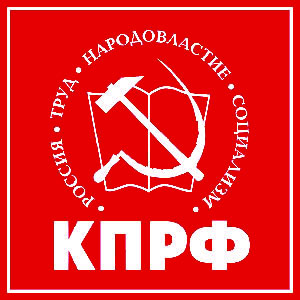 ПОСТАНОВЛЕНИЕ   ПЛЕНУМА(заседания Комитета)____________________________________________  (гор)районного отделения КПРФ БАШКИРСКОГО РЕСПУБЛИКАНСКОГО ОТДЕЛЕНИЯ политической партии «КОММУНИСТИЧЕСКАЯ ПАРТИЯ РОССИЙСКОЙ ФЕДЕРАЦИИ» (сокращенное наименование БРО ПП КПРФ)                                                                        «______»______________  2022 г.Место проведения: Республика Башкортостан, _____________________________________________________, ______________________________________________________ ул. _________________________________________Число избранных членов Комитета: Число членов  Комитета, принявших участие: Кворум – число членов Комитета, необходимое для принятия решения в соответствие с Уставом КПРФ: СЛУШАЛИ: _______________________________ – первого секретаря ______________________________________ райкома КПРФ  БРО ПП КПРФ « О выдвижении на дополнительных выборах  кандидатов в депутаты  Совета сельского поселения ______________________________________________сельсовет муниципального района ________________________________________ район Республики Башкортостан ___________________ созыва по одномандатному избирательному округу № ____, дата голосования 03 апреля 2022 г.».                                                ПОСТАНОВИЛИ:        В соответствии со статьями 40,102.1 Кодекса Республики Башкортостан о выборах и на основании протокола № 3 счетной комиссии о результатах тайного голосования Комитета ______________________________________ (гор)районного отделения КПРФ БАШКИРСКОГО РЕСПУБЛИКАНСКОГО ОТДЕЛЕНИЯ политической партии «КОММУНИСТИЧЕСКАЯ ПАРТИЯ РОССИЙСКОЙ ФЕДЕРАЦИИ»  выдвинуть: кандидатом в депутаты Совета сельского поселения _______________________________________________ сельсовет муниципального района _________________________________________ район Республики Башкортостан по одномандатным избирательным округам:По одномандатному избирательному округу № _____ 1. Ф.И.О__________________________________________________________________________,Дата рождения:_____________________ г.,Место рождения: _____________________________________________________ _____________,Адрес места жительства _____________________________________________________________,_______________________________________________________________________________________________________________________________________________ ,Вид документа:         паспорт гражданина Российской Федерации,Данные документа: серия____________ номер _________________, выдан _________________________________________________________________________, дата выдачи ________________________ г. , код подразделения ________________,Образование: _______________, диплом № _______________, выдан «____»___________ г.,_______________________________________________________________________________________________________________________________________________________________________,Место работы: ____________________________________________________________________ ,должность _______________________________________________________________________,Принадлежность к партии:  является членом политической партии «Коммунистическая партия Российской Федерации» с «____»_________    г.,Наличие судимости: не имеет.Результаты голосования:          «за» - _____  .                         «против» -0.По одномандатному избирательному округу № _____ 1. Ф.И.О__________________________________________________________________________,Дата рождения:_____________________ г.,Место рождения: _____________________________________________________ _____________,Адрес места жительства _____________________________________________________________,_______________________________________________________________________________________________________________________________________________ ,Вид документа:         паспорт гражданина Российской Федерации,Данные документа: серия____________ номер _________________, выдан _________________________________________________________________________, дата выдачи ________________________ г. , код подразделения ________________,Образование: _______________, диплом № _______________, выдан «____»___________ г.,_______________________________________________________________________________________________________________________________________________________________________,Место работы: ____________________________________________________________________ ,должность _______________________________________________________________________,Принадлежность к партии:  является членом политической партии «Коммунистическая партия Российской Федерации» с «____»_________    г.,Наличие судимости: не имеет.Результаты голосования:          «за» - _____  .                         «против» -0.Постановление принято.Первый секретарь_________________________ (гор)райкома КПРФ                                    _______________(___________________)М.П.                                                         «____»__________ 2022 года